Dear Student,As you may know, <INSTITUTION> has partnered with the Charles Schwab Foundation and EverFi to deliver the Schwab MoneyWise® on Campus financial education program to our students. Schwab MoneyWise® on Campus is a fun, easy way to boost your financial know-how and put yourself on a path to success while in college and beyond. The program provides students with access to EverFi’s Transit program, which guides you through real-life financial situations that you may encounter while in school, and helps you build a personalized action plan to manage your personal finances.As part of our comprehensive prevention program for new students, <INSTITUTION> expects you to complete the Transit Financial Wellness course. Your login directions and additional details are included in this communication. <If you are requiring the course, this is a good place to state your incentives/punitive measures. Using terminology noting the course is required has been found to yield greater student participation. > PLEASE READ THE FOLLOWING CAREFULLY:You are expected to complete Transit Financial Wellness. You will need one EverFi Higher Education Account to access the course from your Dashboard.To fulfill <INSTITUTION’S> requirement:Go to: http://www.everfi.com/login and click “Register”Under “Student/Learner,” enter the Registration Code: <REGISTRATION CODE HERE> and click “Next” to create your EverFi Account<If requesting student ID, include this additional language> Note: When prompted, please enter your <#-DIGIT STUDENT ID> to receive credit for completion. You can look-up your Student ID <insert custom language here>. Complete Part 1 of <COURSES> by <DATE>After 30-45 days you will receive an invitation to complete Part 2 of Transit, which must be completed by <DATE>*If you already have an EverFi Higher Ed Account, go to http://www.everfi.com/login, enter your login information, then enter registration code <REGISTRATION CODE HERE> by clicking “Add a Course” in the top right corner of the Dashboard.Other Important Information:You will need Internet access and audio capabilities.To avoid technical issues, please use any major web browser released within the previous two years.You may take the course in multiple sittings.The course may include surveys to help personalize your experience and measure students’ attitudes and behaviors. All survey responses are confidential; the school will only receive information about the student body as a whole and will never see individual students’ answers.Should you experience problems, technical support is available 24/7 and can be accessed from the “Help” link within the course. Thank you, and enjoy the course!
 Sincerely,<INSTITUTION>Transit Financial WellnessTransit Financial WellnessCourse OutlineRegistration Code<Code>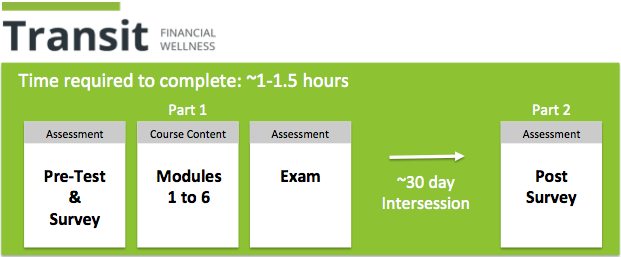 Course Opens<date>Part 1 Due<date>Part 2 Due<date>Exam Passing Score70%